Madrid, 2 de abril de 2020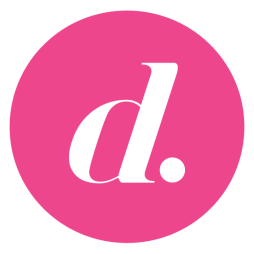 PROGRAMACIÓN DE DIVINITY PARA EL VIERNES 3 DE ABRILEsta programación podrá sufrir modificaciones en función de la actualidad.03/04/2020VIERNESDIVINITYH.PrevCalf.Programa                                                            Ep./Serie7:00TPMALAS PULGAS137:45TPLA BOUTIQUE DE LA TIENDA EN CASA1DIVINITY STAY AT HOME8:45TPLA CASA DE MIS SUEÑOS479:30TPLA CASA DE MIS SUEÑOS4810:15TPLA CASA DE MIS SUEÑOS4911:05TPLA CASA DE MIS SUEÑOS5012:00TPLA CASA DE MIS SUEÑOS5112:45+12BONES: 'EL SECRETO DEL ASEDIO'16613:35+12BONES: 'LOS SECRETOS EN LA PROPOSICIÓN'16714:20+12BONES: 'EL TRAMPOSO EN EL RETIRO'16815:10+7CASTLE: 'LA FAN NÚMERO UNO'10916:00+7CASTLE: 'EL TIEMPO LO DIRÁ'11016:50+7CASTLE: 'EL BUSCA DE LA PISTA'11117:30+7SÜHAN: VENGANZA Y AMOR18:30+7AMAR ES PRIMAVERA - CHERRY SEASON19:15+7INADINA ASK: AMOR OBSTINADO20:00+7NO SUELTES MI MANO (ELIMI BIRAKMA)20:45+7NO SUELTES MI MANO (ELIMI BIRAKMA)MARATONES AT HOME21:30+12THE GOOD DOCTOR: 'MANZANA'822:30+12THE GOOD DOCTOR: 'RIESGO Y RECONOCIMIENTO'3323:15+12THE GOOD DOCTOR: 'INTANGIBLE'90:00+12THE GOOD DOCTOR: 'SACRIFICIO'100:55+12THE GOOD DOCTOR: 'ISLAS (1ª Parte)'111:35+12THE GOOD DOCTOR: 'ISLAS (2ª Parte)'122:20+12ELEMENTARY: 'LA ÚLTIMA MODELO'1513:00+12ELEMENTARY: 'SIN AMIGOS'1523:45+12ELEMENTARY: 'LA CAÍDA DE REICHENBACH'1534:20TPTAQUILLA MEDIASET3384:25+18HORÓSCOPO DE ESPERANZA GRACIA14:30TPLA TIENDA EN CASA1